World Cultures – A Christmas Handbook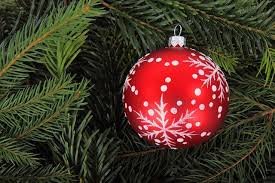 Each student will pick a culture that has different traditions for Christmas than what we normally experience in North American lifeEach student will create an “information page” with the following 3 sections:Food/dishesTheir “Santa Claus” figure (and others, if applicable)In-Home Traditions/FestivalsThe title of each page should be “A ___________ Christmas” (Sudanese, Icelandic, etc.)Underneath each title should be the words “Merry Christmas” in the language of the country you choseEach page should contain a minimum of 1 image per section, as well as POINT FORM information about the section. Information should be chosen in regard to interest for the audience. Think “fun facts”.Each student will send their completed page to the chosen class editor(s), who will then compile them in a uniform manner and produce the final submissionEach student will be marked in his/her individual page, while the editor(s) will be graded on the organization and quality of the final submission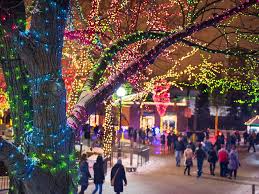 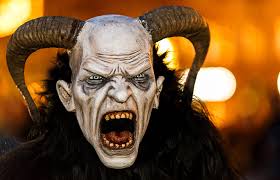 